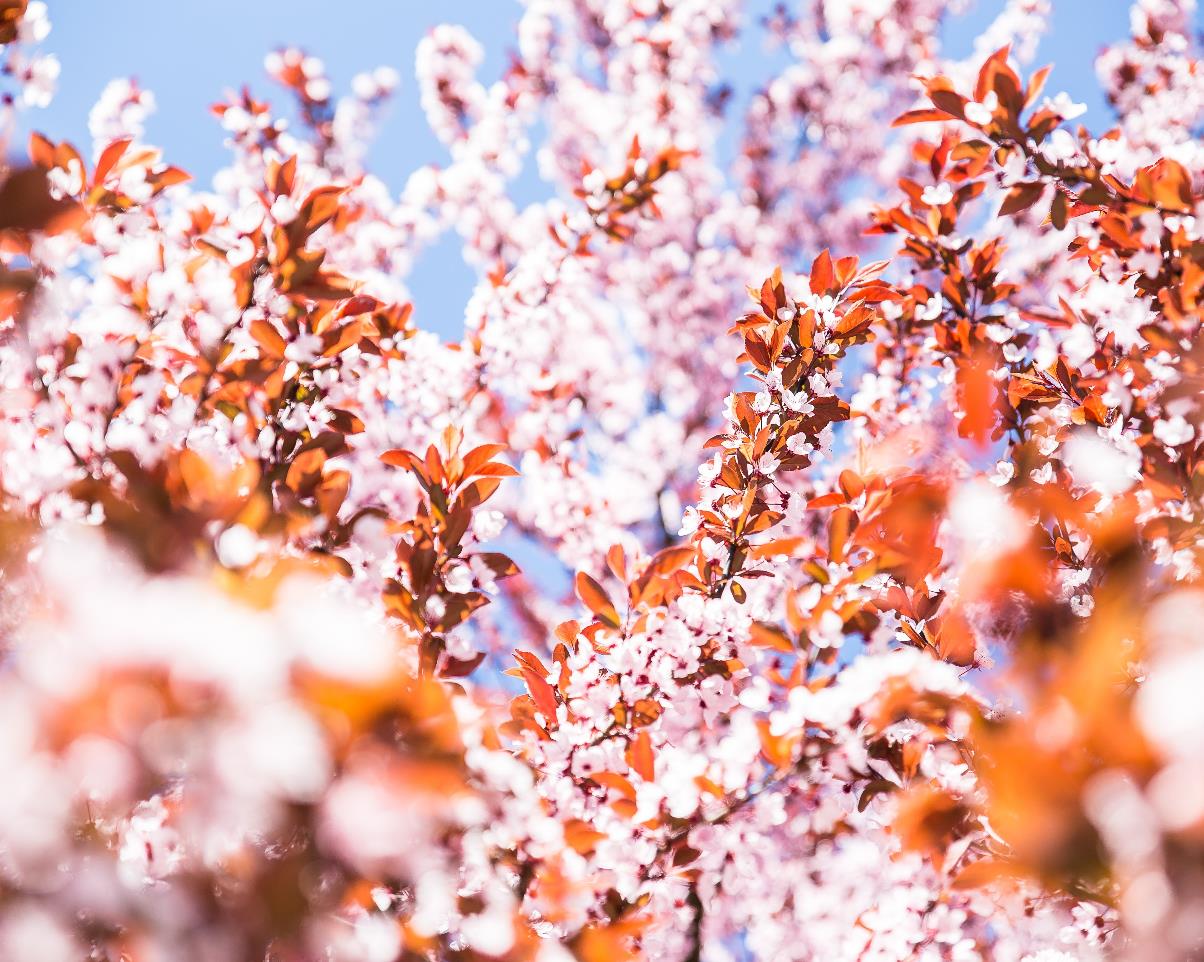 It’s that time of year again! Our 3rd Quarterly Housing Community Meeting. Please come join us so we can discuss some very important frequently asked questions regarding our housing programs, eligibility, and procedures. We look forward to seeing you there!FOOD AND DRINKS WILL BE PROVIDEDPresented by,Brian Lowden, Executive DirectorAnnie Quintana, ROSS CoordinatorAlexis Ortero, Administrative Assistant